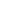 CHƯƠNG TRÌNH (DỰ KIẾN)THÁCH THỨC CỦA VIỆC THAY ĐỔI CHÍNH SÁCHĐỐI VỚI NHÀ ĐẦU TƯ NƯỚC NGOÀI TẠI VIỆT NAMThứ năm, ngày 07/12/2017Khách sạn Melia 44 Lý Thường Kiệt Hà Nội   8:00	Đăng ký  8:30	Phát biểu chào mừngÔng Đậu Anh Tuấn, Trưởng ban Pháp chế VCCI  8:35	Phát biểu khai mạc	Đại diện Cục Đầu tư nước ngoài, Bộ Kế hoạch và Đầu tư  8:40	Bối cảnh môi trường kinh doanh	Ông Adam Sitkoff, Giám đốc điều hành AmCham Hà Nội  8:55	Thực trạng và thách thức của nhà đầu tư trong lĩnh vực dược phẩm 	Đại diện Tiểu ban Y tế Amcham9:10	Sự phát triển của công nghệ thông tin và công nghệ số tại Việt Nam	Ông Thomas Treutler, Chủ tịch Tiểu ban ITTR - Amcham  9:25	Thay đổi trong chính sách thuế tác động đến doanh nghiệp 	Ông Herbert Cochran, Giám đốc Liên minh thuận lợi hóa thương mại Việt Nam  9:40	Đóng góp của nền công nghiệp tài chính cho phát triển kinh tế Việt Nam Bà Natasha Ansell, Chủ tịch Amcham10:00	Giải lao10:15	Phát biểu của các chuyên giaBà Phạm Chi Lan, Chuyên gia kinh tế cao cấpÔng Nguyễn Mại, Chủ tịch Hiệp hội Doanh nghiệp đầu tư nước ngoài (VAFIE)10:45	Thảo luận11:15	Cải thiện môi trường kinh doanh và giải pháp 	Đại diện Cục Đầu tư nước ngoài, Bộ Kế hoạch và Đầu tư11:25	Phát biểu kết thúcÔng Đậu Anh Tuấn, Trưởng ban Pháp chế VCCI11:30	Ăn trưa